Name:___________________________________ Date:_____________The Standard Ruler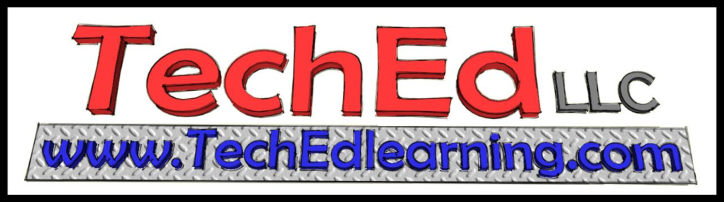 Measure these lines to the closest 1/16th of an inch, put answer on line to the right________________________________				1._______________________								2.__________________________________					3._______________________________________________			4._____________________________						5._______________________________________________________	6._________________________________________				7._________________________________						8.______________________________________________			9._________________									10.____________________________________					11.__________________________________________________		12.__________________________							13.______________________________						14.____________________________________________			15._______	